МУНИЦИПАЛЬНОЕ КАЗЕННОЕ ОБЩЕОБРАЗОВАТЕЛЬНОЕ   УЧРЕЖДЕНИЕ«НОВОМОНАСТЫРСКАЯ СРЕДНЯЯ ОБЩЕОБРАЗОВАТЕЛЬНАЯ ШКОЛА»МУНИЦИПАЛЬНОГО РАЙОНА «КИЗЛЯРСКИЙ   РАЙОН»РЕСПУБЛИКИ ДАГЕСТАН368809 РД, Кизлярский район			                                  c. Новомонастырское					               Е-mail: nurzhan.abdulaeva@yandex.ru                                                                          П Р И К А ЗОт_____	№______О внедрении целевой модели наставничестваНа основании приказа Управления образования Администрации муниципального района «Кизлярский район» от 29.12.2022№131-одПРИКАЗЫВАЮ:Внедрить в МКОУ «Новомонастырская СОШ» целевую модель наставничества.Назначить	координатором и куратором  внедрения	целевой	модели наставничества Абдулаеву Нуржан Алиевну, заместителя директора по УВР .Утвердить:«Дорожную карту» реализации целевой модели наставничества в МКОУ «Новомонастырская СОШ»   (Приложение 1);Положение о наставничестве в МКОУ «Новомонастырская СОШ». (Приложение 2);Контроль за исполнением настоящего приказа возложить на Абдулаеву Нуржан Алиевну, заместителя директора по УВР.С приказом ознакомлены:Абдулаева Н.А. __________                  Директор:___________________/Саидова З.П/МУНИЦИПАЛЬНОЕ КАЗЕННОЕ ОБЩЕОБРАЗОВАТЕЛЬНОЕ   УЧРЕЖДЕНИЕ«НОВОМОНАСТЫРСКАЯ СРЕДНЯЯ ОБЩЕОБРАЗОВАТЕЛЬНАЯ ШКОЛА»МУНИЦИПАЛЬНОГО РАЙОНА «КИЗЛЯРСКИЙ   РАЙОН»РЕСПУБЛИКИ ДАГЕСТАН368809 РД, Кизлярский район			                                  c. Новомонастырское					               Е-mail: nurzhan.abdulaeva@yandex.ruП Р И К А ЗОт_____	№______О назначении наставников и формировании наставнических парВ соответствии с «дорожной картой» реализации целевой модели наставничества в МКОУ «Новомонастырская СОШ», утвержденной приказом директора от «___» ________ 2023г.ПРИКАЗЫВАЮНазначить наставником в МКОУ «Новомонастырская СОШ», учителя начальных классов Габибуллаеву Разият Магомедрасуловну.Сформировать следующие наставнические пары:Наставляемый –Адамова Пирдауз Саидулаевна, молодой педагог, классный руководитель 2б класса.Наставник – Габимбуллаева Разият Магомедрасуловна, классный руководитель 2а класса.  Куратору наставнических пар ____Абдулаева Нуржан Алиевна Поддерживать наставнические пары в разработке собственных дорожных карт, коррекции и отслеживании результатов.Отслеживать реализацию плана дорожной карты.Отчитываться координатору о реализации цикла наставнической работы.Контроль за исполнением приказа оставляю за собой.С приказом ознакомлены:Абдулаева Н.А. ______________Адамова П.С_______________Габибуллаева Р.М.___________  Директор:___________________/Саидова З.П/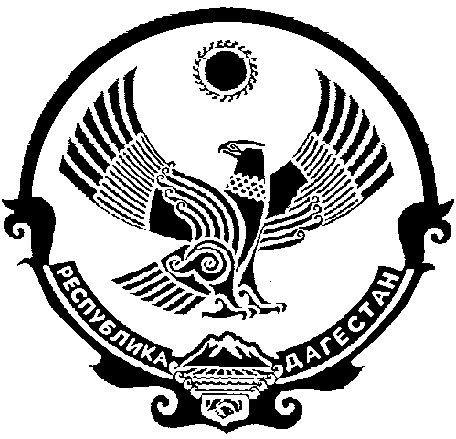 